基本信息基本信息 更新时间：2024-04-19 22:39  更新时间：2024-04-19 22:39  更新时间：2024-04-19 22:39  更新时间：2024-04-19 22:39 姓    名姓    名张伟张伟年    龄41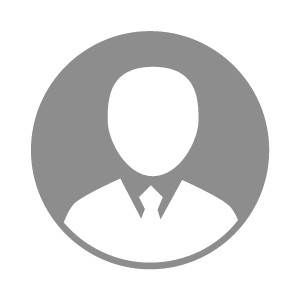 电    话电    话下载后可见下载后可见毕业院校湖南农业大学邮    箱邮    箱下载后可见下载后可见学    历本科住    址住    址湖南省沅江市湖南省沅江市期望月薪10000-20000求职意向求职意向预混料销售经理预混料销售经理预混料销售经理预混料销售经理期望地区期望地区湖南省湖南省湖南省湖南省教育经历教育经历就读学校：湖南农业大学 就读学校：湖南农业大学 就读学校：湖南农业大学 就读学校：湖南农业大学 就读学校：湖南农业大学 就读学校：湖南农业大学 就读学校：湖南农业大学 工作经历工作经历工作单位：湖南九鼎科技有限公司 工作单位：湖南九鼎科技有限公司 工作单位：湖南九鼎科技有限公司 工作单位：湖南九鼎科技有限公司 工作单位：湖南九鼎科技有限公司 工作单位：湖南九鼎科技有限公司 工作单位：湖南九鼎科技有限公司 自我评价自我评价①性格随和，比较有亲和力，能很好的处理客户关系。
②做事认真负责，对所制定的目标，能够有计划的完成。
③有一定基础的专业知识，能够独立解决与业务相关的问题。
④通过多年的积累，有一定的客户资源。①性格随和，比较有亲和力，能很好的处理客户关系。
②做事认真负责，对所制定的目标，能够有计划的完成。
③有一定基础的专业知识，能够独立解决与业务相关的问题。
④通过多年的积累，有一定的客户资源。①性格随和，比较有亲和力，能很好的处理客户关系。
②做事认真负责，对所制定的目标，能够有计划的完成。
③有一定基础的专业知识，能够独立解决与业务相关的问题。
④通过多年的积累，有一定的客户资源。①性格随和，比较有亲和力，能很好的处理客户关系。
②做事认真负责，对所制定的目标，能够有计划的完成。
③有一定基础的专业知识，能够独立解决与业务相关的问题。
④通过多年的积累，有一定的客户资源。①性格随和，比较有亲和力，能很好的处理客户关系。
②做事认真负责，对所制定的目标，能够有计划的完成。
③有一定基础的专业知识，能够独立解决与业务相关的问题。
④通过多年的积累，有一定的客户资源。①性格随和，比较有亲和力，能很好的处理客户关系。
②做事认真负责，对所制定的目标，能够有计划的完成。
③有一定基础的专业知识，能够独立解决与业务相关的问题。
④通过多年的积累，有一定的客户资源。①性格随和，比较有亲和力，能很好的处理客户关系。
②做事认真负责，对所制定的目标，能够有计划的完成。
③有一定基础的专业知识，能够独立解决与业务相关的问题。
④通过多年的积累，有一定的客户资源。其他特长其他特长猪禽预混料都有，能够长时间出差猪禽预混料都有，能够长时间出差猪禽预混料都有，能够长时间出差猪禽预混料都有，能够长时间出差猪禽预混料都有，能够长时间出差猪禽预混料都有，能够长时间出差猪禽预混料都有，能够长时间出差